ГОРОДСКАЯ  ДУМА  ГОРОДА  ДИМИТРОВГРАДАУльяновской областиР Е Ш Е Н И Ег.Димитровград  28  апреля  2021  года    	                                                                  № 62/525  О внесении изменений и дополнений в Уставмуниципального образования «Город Димитровград»Ульяновской областиРуководствуясь Федеральным законом от 09.11.2020 №363-ФЗ «О внесении изменений в статью 46 Федерального закона «Об общих принципах организации местного самоуправления в Российской Федерации», Федеральным законом от 08.12.2020 №411-ФЗ «О внесении изменений в Федеральный закон «О государственной регистрации уставов муниципальных образований» и статью 44 Федерального закона «Об общих принципах организации местного самоуправления в Российской Федерации», Федеральным законом от 22.12.2020 №445-ФЗ «О внесении изменений в отдельные законодательные акты Российской Федерации», Федеральным законом от 29.12.2020 №464-ФЗ «О внесении изменений в отдельные законодательные акты Российской Федерации в части оказания помощи лицам, находящимся в состоянии алкогольного, наркотического или иного токсического опьянения», Федеральным законом от 30.12.2020 №518-ФЗ «О внесении изменений в отдельные законодательные акты Российской Федерации», Городская Дума города Димитровграда Ульяновской области третьего созыва решила:1. Внести в Устав муниципального образования «Город Димитровград» Ульяновской области, принятый решением Городской Думы города Димитровграда Ульяновской области второго созыва от 29.06.2016 №46/556, следующие изменения и дополнения:1) в части 1 статьи 7:а) пункт 43 изложить в редакции следующего содержания:«43) организация в соответствии с федеральным законом выполнения комплексных кадастровых работ и утверждение карты-плана территории;»;б) дополнить пунктом 44 следующего содержания:«44) принятие решений и проведение на территории города мероприятий по выявлению правообладателей ранее учтенных объектов недвижимости, направление сведений о правообладателях данных объектов недвижимости для внесения в Единый государственный реестр недвижимости.»;2) часть 1 статьи 8 дополнить пунктом 19 следующего содержания:«19) осуществление мероприятий по оказанию помощи лицам, находящимся в состоянии алкогольного, наркотического или иного токсического опьянения.»;3) пункт 28 части 3 статьи 45 изложить в редакции следующего содержания:«28) организует в соответствии с федеральным законом выполнение комплексных кадастровых работ и утверждение карты-плана территории;»;4) в части 13 статьи 81:а) дополнить новым абзацем пятым следующего содержания:«3) проектов нормативных правовых актов, разработанных в целях ликвидации чрезвычайных ситуаций природного и техногенного характера на период действия режимов чрезвычайных ситуаций.»;б) абзац пятый считать абзацем шестым;5) в части 3 статьи 82 слово «его» исключить, дополнить словами «уведомления о включении сведений об уставе муниципального образования, муниципальном правовом акте о внесении изменений в устав муниципального образования в государственный реестр уставов муниципальных образований Ульяновской области, предусмотренного частью 6 статьи 4 Федерального закона от 21 июля 2005 года №97-ФЗ «О государственной регистрации уставов муниципальных образований».».2. В соответствии с Федеральным законом от 21.07.2005 №97-ФЗ «О государственной регистрации уставов муниципальных образований» направить настоящее решение для государственной регистрации.3. Настоящее решение подлежит официальному опубликованию и размещению в информационно-телекоммуникационной сети «Интернет» на официальном сайте Городской Думы города Димитровграда Ульяновской области (www.dumadgrad.ru) после его государственной регистрации.4. Настоящее решение вступает в силу на следующий день после дня его официального опубликования, за исключением подпункта «б» пункта 1 части 1, пункта 5 части 1 настоящего решения.5. Установить, что подпункт «б» пункта 1 части 1 настоящего решения вступает в силу 29 июня 2021 года.6. Установить, что пункт 5 части 1 настоящего решения вступает в силу 07 июня 2021 года.Председатель Городской Думы города Димитровграда Ульяновской области                          А.П.Ерышев  Глава города Димитровграда  Ульяновской области	Б.С.Павленко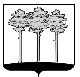 